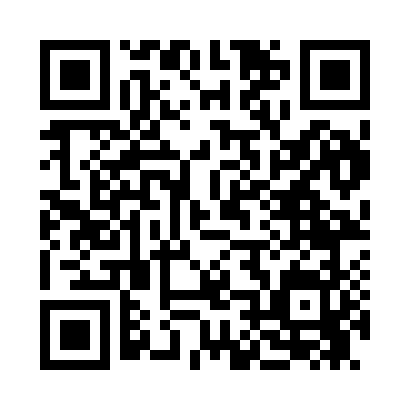 Prayer times for Glacier, Washington, USAMon 1 Jul 2024 - Wed 31 Jul 2024High Latitude Method: Angle Based RulePrayer Calculation Method: Islamic Society of North AmericaAsar Calculation Method: ShafiPrayer times provided by https://www.salahtimes.comDateDayFajrSunriseDhuhrAsrMaghribIsha1Mon3:105:091:125:289:1511:132Tue3:115:091:125:289:1411:133Wed3:115:101:125:289:1411:134Thu3:125:111:125:289:1411:135Fri3:125:121:135:289:1311:136Sat3:135:121:135:289:1311:137Sun3:135:131:135:289:1211:128Mon3:145:141:135:289:1111:129Tue3:145:151:135:289:1111:1210Wed3:155:161:135:289:1011:1211Thu3:155:171:135:289:0911:1112Fri3:165:181:145:289:0911:1113Sat3:165:191:145:289:0811:1114Sun3:175:201:145:279:0711:1015Mon3:175:211:145:279:0611:1016Tue3:185:221:145:279:0511:0917Wed3:195:231:145:279:0411:0918Thu3:195:241:145:269:0311:0919Fri3:205:261:145:269:0211:0720Sat3:225:271:145:269:0111:0521Sun3:245:281:145:259:0011:0322Mon3:265:291:145:258:5911:0123Tue3:295:301:145:258:5810:5924Wed3:315:321:145:248:5610:5725Thu3:335:331:145:248:5510:5426Fri3:355:341:145:238:5410:5227Sat3:375:351:145:238:5310:5028Sun3:405:371:145:228:5110:4829Mon3:425:381:145:228:5010:4530Tue3:445:391:145:218:4810:4331Wed3:465:411:145:208:4710:41